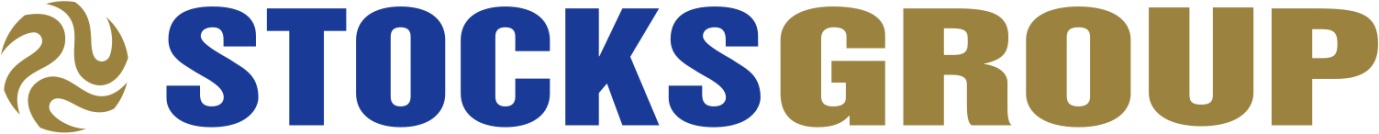 QUALITY POLICYDocument ScopeThis document sets out the Quality Policy of Stocks Group Limited and its subsidiary operating companies independently known as Site Service Engineering Limited, Scotton Construction Limited, Trent Lifting Limited & Techniq Design Limited. It covers activities undertaken by the Group throughout all office locations and operations worldwide.Policy StatementWe are committed to maintaining and continually improving our Quality Management System (QMS) that, as a minimum, satisfies the applicable requirements of the international standard for Quality Management Systems ISO 9001:2015.We will conduct our operations in accordance with the requirements of our QMS and will comply with all legislation, standards, statutory and other obligations and best practice to our activities and the jurisdictions in which we operate. We will seek to comply with our own policies or other obligations.PurposeOur QMS is designed to support continual improvement in the efficiency and effectiveness of our operations to help us consistently provide high quality services that meet the expectations of our clients and other interested parties.ResponsibilitiesThe Stocks Group Board is accountable for the effectiveness of the QMS, its integration into business processes and ensuring its intended outcomes. They are responsible for the content and implementation of this policy and will assist each operating company by refreshing and reinforcing this policy via application, guidance and monitoring where appropriate.The Group SHEQ Manager is responsible maintaining and updating our QMS and for ensuring it conforms to the requirements of ISO 9001:2015 along with reporting on the performance of the QMS.Company Directors are responsible for taking measures to help their staff act in compliance with this policy. Overall compliance with the requirements of this policy is the responsibility of each operating company within the Group. The Managing Director will ensure adherence to this policy.All staff are required to comply with the policy requirements and share responsibility for our performance in implementing it.Implementation We maintain our QMS within a process-based Integrated Management System (IMS) that also controls and documents our environmental and Health and Safety processes. Our IMS is a documented system with defined processes and procedures that enable us to provide services that consistently meet client and other applicable statutory and regulatory requirements.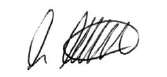 Luke McMahonGroup SHEQ Manager24th February 2020